„A települési képviselő a település egészéért                                                                            	            vállalt felelősséggel képviseli a                      						                     választóinak az érdekeit.”(Ötv.19.§(1)bek  MEGHÍVÓŐcsény Község Önkormányzata Képviselő – testülete2017. április 03.-án (hétfő) 1800 órára közmeghallgatást hív össze a Közösségi Házbaa Német Nemzetiségi Önkormányzattal és a Cigány Nemzetiségi Önkormányzattal együtt az alábbi napirendi pontokkal:I. A települési Önkormányzat közmeghallgatásának napirendje:1. A 2016. évi tervek megvalósulásának értékeléseElőadó: Fülöp János polgármester2. A 2017. évi célkitűzésekElőadó: Fülöp János polgármester3. Egyebek (észrevételek, hozzászólások)II. A Cigány Nemzetiségi Önkormányzat  közmeghallgatásának napirendje:1. A 2016. évi tervek megvalósulásának értékeléseElőadó: Kalányos János elnök2. Egyebek (észrevételek, hozzászólások)III. A Német Nemzetiségi Önkormányzat közmeghallgatásának napirendje:1. A 2016. évi tervek megvalósulásának értékeléseElőadó: Hamar Vilmos elnök2. Egyebek (észrevételek, hozzászólások)Őcsény, 2017. március 20.Fülöp János			Kalányos János			Hamar Vilmospolgármester			 ŐCNÖ elnök				 ŐNNÖ elnök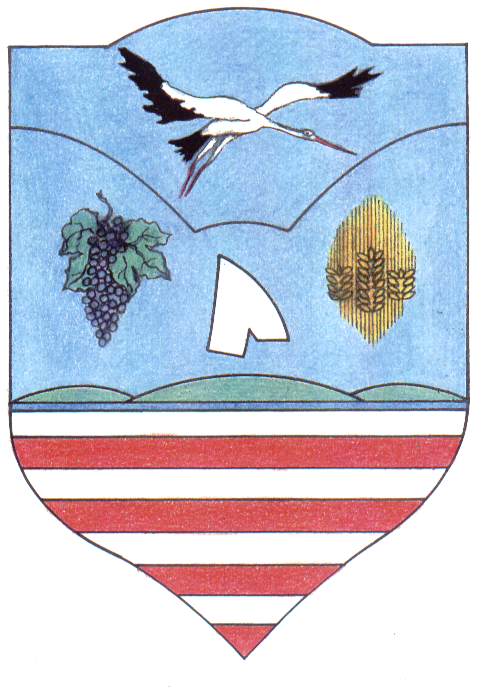 